COORDENAÇÃO GERAL DE ESTÁGIOS SUPERVISIONADOS DIRETORIA ACADÊMICA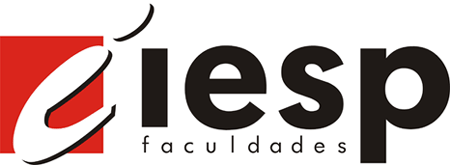 CURSO DE:Relatório de EstágioNome do(a) aluno(a) 	_Local e data 	_PROPOSTA DE OBSERVAÇÃOFOLHA DE IDENTIFICAÇÃOIDENTIFICAÇÃODo (a) aluno (a):Nome			 Matrícula		 Endereço			 Telefone 	Do EstágioÁrea		 Início			 Término		 Professor do IESP 	DA EMPRESA CONCEDENTERazão Social 	 Nome de Fantasia 	                                                                           Endereço	 Telefone		 Supervisor (a) 			 Cargo 		DA CARGA HORÁRIA  	Nome do aluno 	Relatório de EstágioT Í T U L OLocal e dataAssinatura do alunoAPRESENTAÇÃOO presente relatório trata de uma exigência curricular do CURSO DE 	, e tem como objetivo atender ao que trata o requerido para consolidação dos  ESTÁGIOS SUPERVISONADOS.INTRODUÇÃOII– ANÁLISE DO SETOR DE ESTÁGIO DESCRIÇÃO DA EMPRESA OBJETO DE ESTUDOPONTOS FORTESPONTOS FRACOSANÁLISE PRELIMINAR DA SITUAÇÃO ENCONTRADA NO SETOR DE ESTÁGIOIII – DESENVOLVIMENTO TEÓRICO DA ÁREA DO CONHECIMENTO PERTINENTE A R E AL I D AD E D O E S T Á G I O 	_IV– IDENTIFICAÇÃO DA PROPOSTA DE TRABALHO DO ESTAGIÁRIOOBJETIVO GERALOBJETIVOS ESPECÍFICOSPROBLEMA ENCONTRADOJUSTIFICATIVA DO ESTAGIÁRIO PERTINENTE A SUA PROPOSTA DE TRABALHO 	_PROPOSTA DO ESTAGIÁRIO MEDIANTE A RESOLUÇÃO DA PROBLEMÁTICA - OBJETO DA REALIZAÇÃO DE ESTÁGIORESULTADOS	ESPERADOS	PELO	ESTÁGIÁRIO	CONSIDERANDO	SUA PROPOSTA DE MELHORIA PARA A EMPRESA.CONCLUSÕES E RECOMENDAÇÕES 	_Referências bibliográficas